北 京 太 克 会 展 有 限 公 司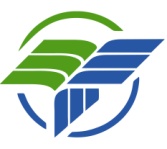 电  话：010-6498 0454                             电子邮件：info.tech@vip.163.com公众号：国际集约化畜牧展览会                      网    址：www.eurotierchina.cn 地  址：北京市朝阳区惠新东街23号元立大厦2013室  邮    编：1000292019（第十二届）中国国际集约化畜牧展览会EuroTier CHINA 2019付 款 通 知首先感谢贵公司参加“2019(第十二届)中国国际集约化畜牧展览会”。按参展协议规定，请贵公司于收到此通知后的五个工作日内按要求支付参展费用全款, 谢谢合作。●逾期未付款将被取消展位。展位面积： 展位号： 展位总价格：￥请汇至:	开户银行：北京农商银行朝阳支行樱花园分理处汇款行号：4021 0000 0593收款单位：北京太克会展有限公司账    号：0111 0201 0300 0000 355●请认真填写增值税专用发票开票信息收集单并按要求提交相关材料●请将汇款底单扫描或拍照后发送邮件至info.tech@vip.163.com以便核查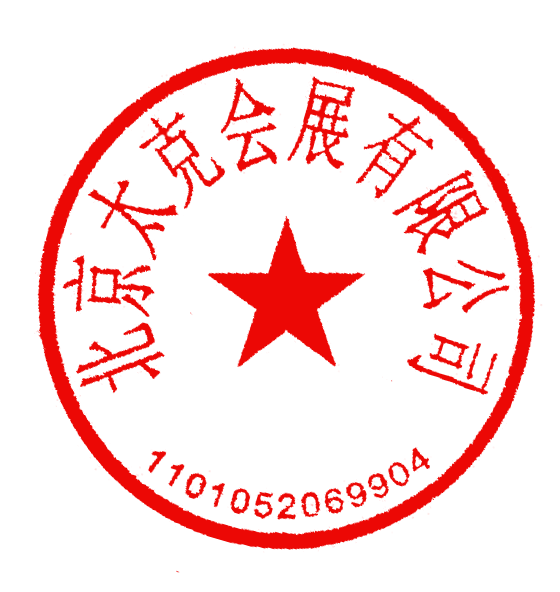 北京太克会展有限公司